                                 Měsíční náměty ŠD - 2020-2021 BAREVNÝ PODZIMZáří: Poznáváme se, pomáháme siCíl: Děti se seznamují s řádem a režimem ŠD, učí se pravidlům slušného chování, poznávají se pomocí seznamovacích her.Podtémata:poznávání pravidel ŠDadaptujeme se na školní prostředívýroba podzimní výzdoby družinyvýtvarné práce s přírodninamipohybové hry na školním dvořetématické vycházky do okolí (sběr přírodnin)ohlédnutí se za prázdninamičtení pohádek se znaky měsíce zářívýroba létajících draků a jejich samotné pouštění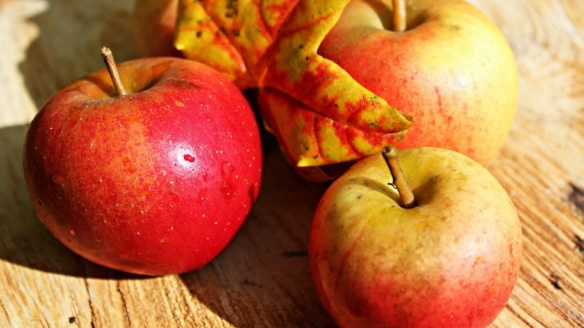 Výroba papírových ježkůvycházky do přírody a okolí školyŘíjen: Podzim je tuCíl: Děti se seznámí s rozmanitostí a barevností přírody, prohloubení vědomostí o svátku Halloween/Dušičky.Podtémata:vycházky do okolí družiny (pozorování změn v přírodě – barvy)vydlabávání dýníHalloween a dušičky – získávání informací o svátku ve světě a u nás Tiskátka z brambor, korku a jablekHalloweenské vyráběníHaloweenský karneval/diskotékaHádanky a kvízy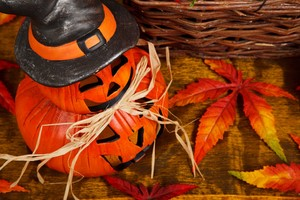 Pohybové hry v příroděListopad: Cesta kolem světaCíl:  Poznávání jiných států a jejich tradic, pozorování změn v přírodě – svět se připravuje na zimu, poznávání lidských smyslů, besedujeme na téma zdraví.Podtémata:Vycházky do přírodypráce s mapou (dítě umí najít v mapě místo svého bydliště a okolí)pozorování změn v příroděvýroba krmítekvýroba vlajek okolních států – zkoušení jejich tradichry na téma lidské smysly (trénink hmatu, sluchu, čichu, chuti)povídání si na téma zdraví – třídění zdravých a nezdravých potravin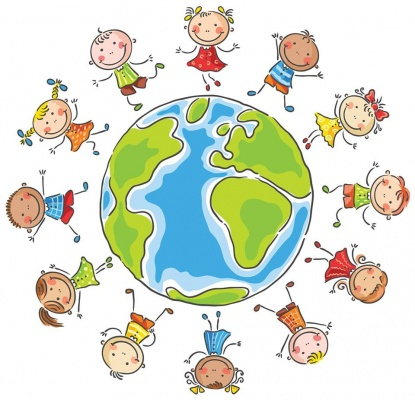 BÍLÁ ZIMAProsinec: Vánoce přicházejíCíl: Rozvíjíme kulturní vnímání, upevňujeme tradice v období adventu, příprava na Mikuláše, Anděla a Čerta.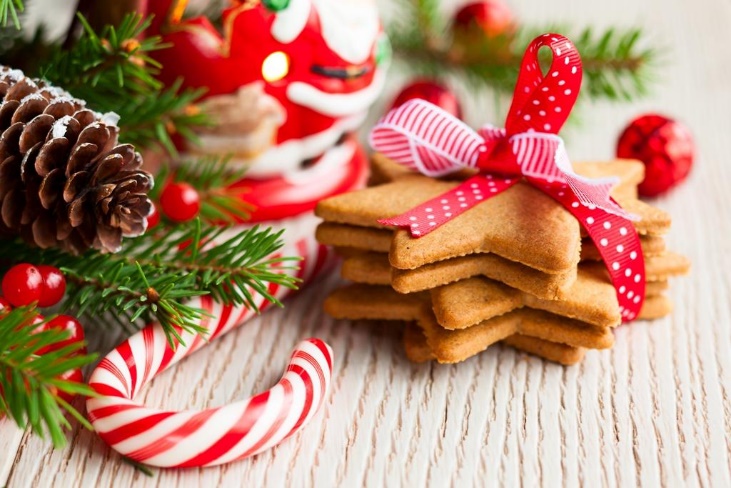 Podtémata: povídání si na téma Mikulášeučení se básničky pro Mikuláševycházky do přírody a okolí školytvoření na téma Mikuláščetba vánočních příběhůtvorba vánoční výzdobyzdobení vánočního cukrovípřipomenutí tradic a zvyků během adventuzpívání vánočních koledpříprava závěrečné vánoční besídky/diskotékyLeden:  Nový rok je tuCíl: Ohlédnutí se za zážitky z Vánočních svátků, povídání si na téma zimní sporty a zvířata v zimě.Podtémata: malování vánočních dárků, které děti dostalyvycházky do přírody a okolí školyskupinová konverzace v kroužku o prožitých Vánočních svátcíchrozlišování zimní a letních sportůnauka o významných českých sportovcích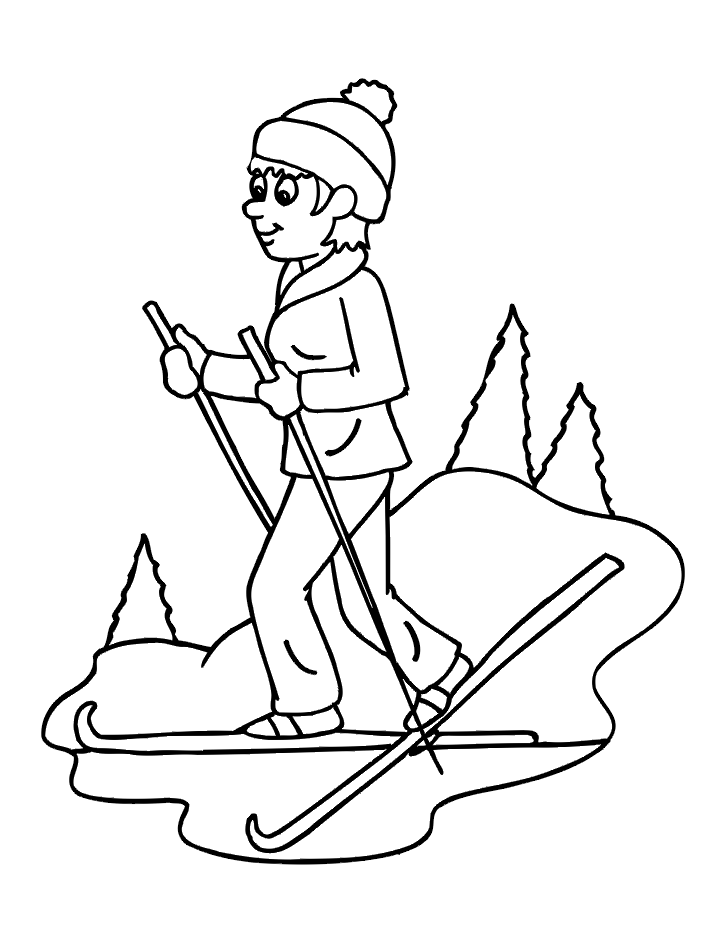 ukázka zimních sportů pohádka na téma zvířata v ziměpovídání o zvířatech, které se ukládají k zimnímu spánkuÚnor: Masopustní rejCíl: Vyprávíme si, co jsou masopustní zvyky a poznáváme lidské tělo.Podtémata:vycházky do přírody a okolí školyvýroba karnevalových masekzdobení ŠDmasopustní karneval – soutěže, diskotékapoznávání částí lidského tělanemoci/úrazyučení se říkanky - hlava, ramena, kolena, palce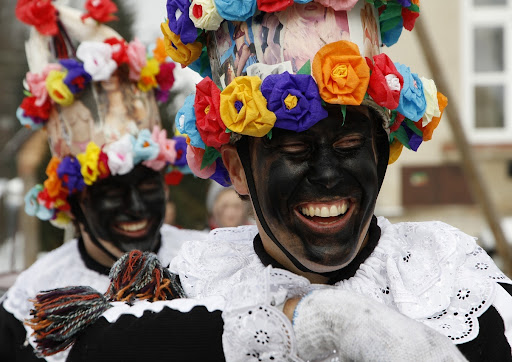 ROZKVETLÉ JAROBřezen: Začíná jaro  Cíl: Povídání si na téma jaro, besedujeme o domácích mazlíčcích a mláďatechPodtémata:tématické vycházky do okolí (změny v krajině)četba příběhů o jarujarní výzdoba družinypovídání na téma domácích mazlíčků (jakého mazlíčka vlastníte?)pohybové a míčové hry na školním dvoře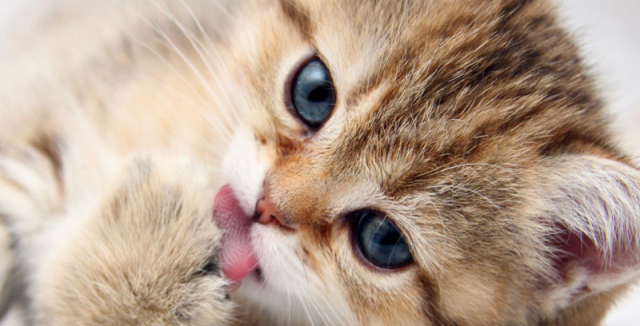 Duben: Velikonoce jsou všudeCíl: Povídání na téma den země, Velikonoce a pálení čarodějnic.Podtémata:vycházka do okolípovídání si o ekologiizdobení vajíčekpřipomenutí zvyků na téma VelikonoceVelikonoční výzdoba ŠDVýroba čarodějnic Opékání špekáčků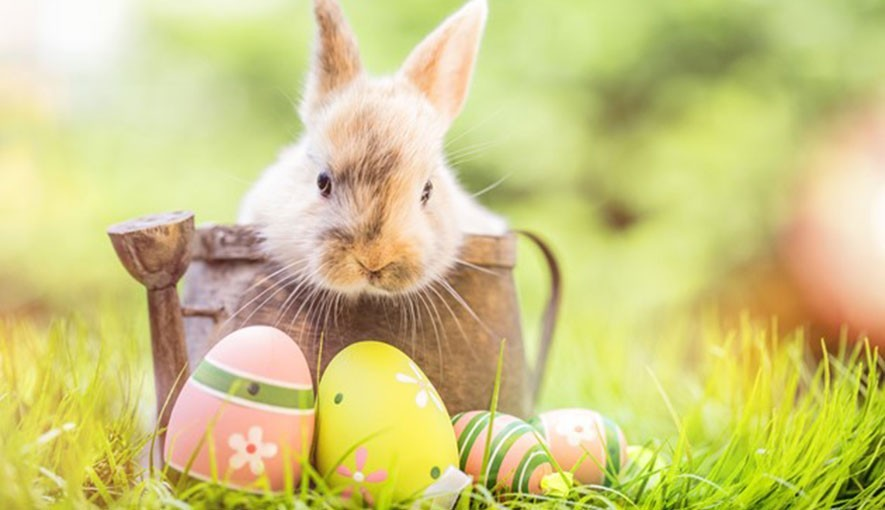 Květen: Moje maminkaCíl: Pozorujeme jarní přírodu a povídáme si na téma rodinaPodtémata:Vycházka do okolí (pozorování kvetoucích stromů)Poznávání základních dopravních značekVyrábíme na téma rozkvetlá přírodaČtení pohádekPovídáme si o celé rodině, kdo do rodiny patří a o procesu stárnutíKreslíme a malujeme naše maminkyUčíme se básničku pro maminkuVyrábíme dárek na Den matekPovídáme si o tom, co pro nás maminky všechno dělajíPohybové hry na školním dvoře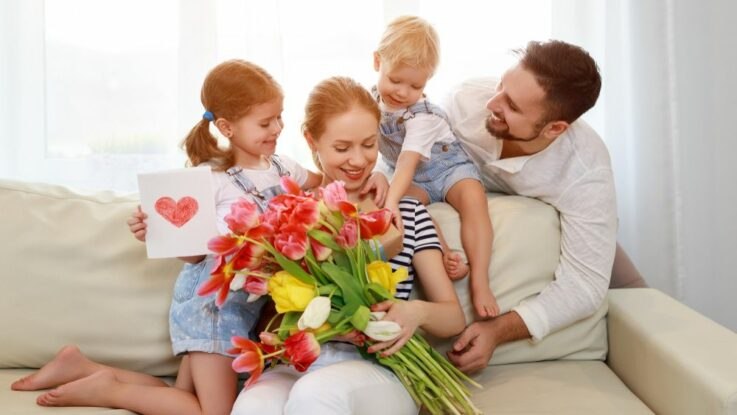 VESELÉ LÉTOČerven: Kam vyrazím o prázdninách?Cíl: Barevný týden, oslava dne dětí, posilujeme tělesnou zdatnost, poučení o bezpečnosti o prázdninách a rozloučení se školním rokem.Podtémata:barevný týden ( jednotlivý den v týdnu připadne barvě, ve které děti dojdou oblečené)vycházky do přírodysoutěživé odpoledne ke dni dětísportovní hry na školním dvořepovídání na téma : Kam vyrazíme o prázdninách?Rozloučení se školním rokem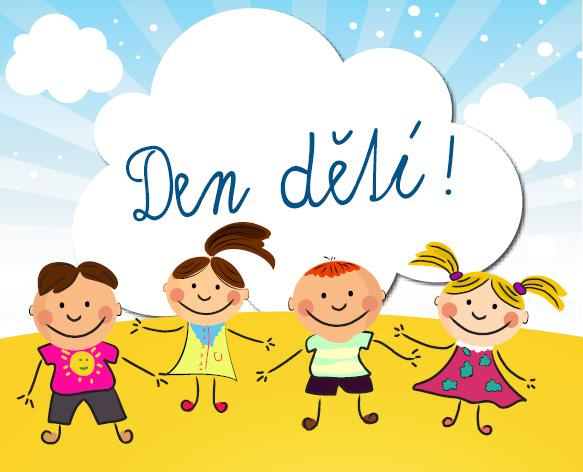 